Publicado en BARCELONA el 16/10/2020 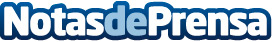 Schneider Electric anuncia SM AirSeT™, la celda de media tensión sin gas SF6 de efecto invernaderoLa nueva celda de media tensión utiliza aire puro y corte en vacío, evitando completamente el gas SF6 de efecto invernadero.
La SM AirSeT mantiene idéntico tamaño compacto y mecanismo de operación de la actual gama SM6 para aplicaciones comerciales y redes de distribución secundaria.
La nueva tecnología ganó recientemente el Premio de Eficiencia Energética Industrial de Hannover Messe, así como un Premio de Diseño iF, y estuvo entre los tres nominados para el prestigioso Premio HermesDatos de contacto:Noelia Iglesias935228612Nota de prensa publicada en: https://www.notasdeprensa.es/schneider-electric-anuncia-sm-airset-la-celda Categorias: Nacional Ecología Premios Otras Industrias Innovación Tecnológica http://www.notasdeprensa.es